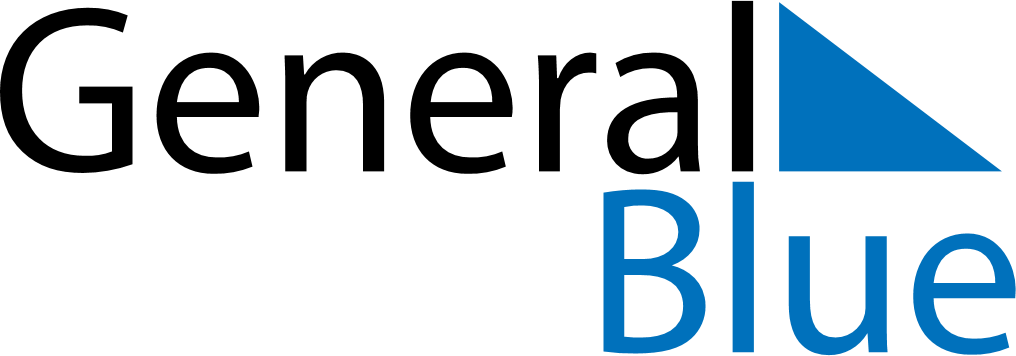 November 2023November 2023November 2023November 2023DominicaDominicaDominicaMondayTuesdayWednesdayThursdayFridaySaturdaySaturdaySunday123445Independence DayNational Day of Community ServiceNational Day of Community Service6789101111121314151617181819202122232425252627282930